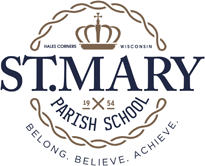 St. Mary Parish School Committee MeetingMay 12, 2021Present:  Bridget Zimmerman, Dee McAdams , Lisamarie Collins, Lisa Ryan, Dr. Joerres, Gina StyerGina led us in opening prayer  Lisa Ryan approved the meeting minutes from March 9, 2021Principal ReportEnrollment update – 345 students are currently enrolled, six students are not returning next year, five families that left are returning. 13 new families have registered.Dr. Joerres will meet with teachers in early August to review COVID plans and latest CDC and health department guidance.  As of now, planning to make masks optional for fall 2021.St. Mary’s will plan to offer a virtual option for families who request virtual for medical reasons. SMHC applied for a $10,000 GIFTS grant from the Archdiocese.Annual Appeal has raised $33,384.Expecting announcement regarding exemplary recognition in June.Royal Affair class parties are still going on.Looking for vendors to replace the playground base. Old BusinessTardy policy will be updated for the coming year. The committee reviewed the proposed policy and approved. New BusinessParish UpdateThe pastoral council had their last meeting with Fr. Brian and they were introduced to Fr. Aaron.  Pastoral Council will discern 8 new members this year since they did not add any new members due to COVID last year. Parish school committee recommended inviting Fr. Aaron to one of our committee meetings each year. Next Meeting:  Tuesday, August 3, 6:00 p.m. We will discuss keeping the meeting cadence of every other month.Mission Statement:  Celebrating spiritual growth while providing academic excellence in a Christ-centered environment.   